Vendor Quick Reference:  Vendor Registration											https://des.diversitycompliance.com/Account Lookup and Creating New AccountNavigation: System Access Login ScreenAccount LookupEnter search parameters (Business Name, Tax ID, Contract Person, Email, Phone/Fax, Address) and click Search If vendor found, please check that the contact information is accurate and if not, correct accordingly.If vendor not found in the search results, click the Customer Support link located at the top of the page.Complete the information (Company Name, Your Name, Email, Phone/Fax, Message Subject and Message) and click on SubmitB2GNow customer support will contact you via email to gather more information and set up your account.Forgot My Username – if account currently exists but you forgot your usernameNavigation:  System Access LoginScreenContact Us & SupportClick on the Customer Service Contact Us linkComplete the information (Company Name, Your Name, Email, Phone/Fax, Message Subject and Message) and click SubmitB2GNow customer support will contact you via email with your usernameForgot My Password or Change My Password – if account currently exists but you forgot your password (or need to change it)Forgot My PasswordNavigation:  System Access LoginScreenForgot PasswordEnter email address, username or user number in the field and click SubmitAn email will be sent to you within minutes containing a one time password.  You will be required to reset your password after login.Change My PasswordNavigation:  Home ScreenSettingsChange Your PasswordEnter old passwordEnter new password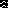 